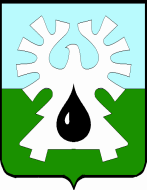 ГОРОДСКОЙ ОКРУГ УРАЙХАНТЫ-МАНСИЙСКОГО АВТОНОМНОГО ОКРУГА- ЮГРЫДУМА  ГОРОДА УРАЙПРЕДСЕДАТЕЛЬРАСПОРЯЖЕНИЕот 30.11.2023 		                                                                         №80-од О проведении двадцать четвертого заседания Думы города Урай седьмого созываВ соответствии с действующим законодательством,  планом работы Думы города Урай седьмого созыва на II полугодие 2023 года, утвержденным решением Думы города от 22.06.2023 №50:            1. Провести  21.12.2023 в 10-00 часов двадцать четвертое  заседание Думы города Урай седьмого созыва.            2. В рамках подготовки проведения двадцать четвертого  заседания Думы города Урай седьмого созыва провести:2.1.  с 11.12.2023 по 15.12.2023 заседания постоянных комиссий;2.2. 11.12.2023 в 14.15 часов совещание председателей комиссий с заместителями главы города; 2.3. 18.12.2023 в 14:15 часов совещание депутатов по подготовке проведения двадцать четвертого заседания Думы.3. Администрации города Урай:3.1. представить проекты документов в Думу города с обязательным  указанием докладчиков и содокладчиков по вносимым вопросам (включая электронный вариант) с визами согласования, заключениями Контрольно-счетной палаты города (в случае их необходимости), 3.2. в случае невозможности подготовки документов в установленные сроки,  предоставить соответствующую информацию в аппарат Думы города Урай.4. Контроль  выполнения настоящего распоряжения оставляю за собой. Исполняющий обязанностиПредседателя Думы города Урай                                            Р.Ф. Миникаев